N  ___20Ա-վ1___                              	                         «_18_»  ___դեկտեմբեր___ 2020թ.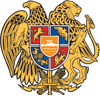 ԳԻՏԱԿԱՆ ԱՍՏԻՃԱՆՆԵՐԻ ՇՆՈՐՀՈՒՄԸ ՀԱՍՏԱՏԵԼՈՒԵՎ ՎԿԱՅԱԳՐԵՐՈՎ ԱՄՐԱԳՐԵԼՈՒ ՄԱՍԻՆՀամաձայն  ՀՀ Կառավարության 08.08.1997թ. հ. 327 որոշմամբ հաստատված <<Հայաստանի Հանրապետությունում գիտական աստիճանաշնորհման կանոնակարգի>> 5-րդ գլխի 36-րդ կետի և ՀՀ ԿԳՄՍ նախարարի 14.08.2019թ. հ.31-Լ հրամանով հաստատված <<Հայաստանի Հանրապետության բարձրագույն որակավորման կոմիտեի>> կանոնադրության 3-րդ գլխի 11-րդ կետի 8) ենթակետի՝	Հաստատել և վկայագրերով ամրագրել.1.ՀՀ ԳԱԱ Բյուրականի աստղադիտարանում գործող ԲՈԿ-ի 048 Աստղագիտության մասնագիտական խորհրդի որոշումը  Հայկ Վոլոդյայի Աբրահամյանին ֆիզիկամաթեմատիկական  գիտությունների թեկնածուի (Ա.03.02 թվանիշով) գիտական աստիճան շնորհելու մասին:2.ՀՀ ԳԱԱ Քիմիական ֆիզիկայի ինստիտուտում գործող ԲՈԿ-ի 017 Քիմիայի մասնագիտական խորհրդի որոշումը Զարա Լեռնիկի Գրիգորյանին քիմիական գիտությունների թեկնածուի (Բ.00.04 թվանիշով) գիտական աստիճան շնորհելու մասին:3.ՀՀ ԳԱԱ Քիմիական ֆիզիկայի ինստիտուտում գործող ԲՈԿ-ի 017 Քիմիայի մասնագիտական խորհրդի որոշումը Լուսինե Սերգեյի Հայրապետյանին քիմիական գիտությունների թեկնածուի (Բ.00.04 թվանիշով) գիտական աստիճան շնորհելու մասին:4.Երևանի պետական համալսարանում գործող ԲՈԿ-ի 051 Կենսաֆիզիկայի մասնագիտական խորհրդի որոշումը Արևիկ Վարդանի Ասատրյանին ֆիզիկամաթեմատիկական գիտությունների թեկնածուի (Գ.00.02 թվանիշով) գիտական աստիճան շնորհելու մասին:5.Հայաստանի ազգային պոլիտեխնիկական համալսարանում գործող ԲՈԿ-ի 032 Կառավարման  և  ավտոմատացման մասնագիտական  խորհրդի  որոշումը  Հայկանուշ Գուրգենի Դարբինյանին տեխնիկական գիտությունների թեկնածուի (Ե.13.01 թվանիշով) գիտական աստիճան շնորհելու մասին:6.Հայաստանի ազգային պոլիտեխնիկական համալսարանում գործող ԲՈԿ-ի 046 Ռադիոտեխնիկայի և էլեկտրոնիկայի մասնագիտական խորհրդի որոշումը Մերուժան Կարապետի Մարտիրոսյանին տեխնիկական գիտությունների թեկնածուի (Ե.27.01 թվանիշով) գիտական աստիճան շնորհելու մասին:7.Երևանի պետական բժշկական համալսարանում գործող ԲՈԿ-ի 026 Տեսական բժշկության մասնագիտական խորհրդի որոշումը Լիլիթ Ֆերդինանդի Ղազարյանին դեղագործական գիտությունների թեկնածուի (ԺԵ.00.01 թվանիշով) գիտական աստիճան շնորհելու մասին:8.Երևանի պետական բժշկական համալսարանում գործող ԲՈԿ-ի 026 Տեսական բժշկության մասնագիտական խորհրդի որոշումը Մկրտիչ Կարապետի Շաքարյանին դեղագործական գիտությունների թեկնածուի (ԺԵ.00.01 թվանիշով) գիտական աստիճան շնորհելու մասին:     9.ՀՀ ԳԱԱ Պատմության  ինստիտուտում գործող ԲՈԿ-ի 004 Հայոց պատմության մասնագիտական խորհրդի որոշումը Դավիթ Արթուրի Կարապետյանին պատմական  գիտությունների թեկնածուի (Է.00.05 թվանիշով) գիտական աստիճան շնորհելու մասին:							10.Հայաստանի ազգային ագրարային համալսարանում գործող ԲՈԿ-ի 002 Տնտեսագիտության մասնագիտական խորհրդի որոշումը Զարմիկ Վահանի Մելիքյանին տնտեսագիտության թեկնածուի (Ը.00.02 թվանիշով) գիտական աստիճան շնորհելու մասին:11.Երևանի պետական համալսարանում գործող ԲՈԿ-ի 066 Արտասահմանյան գրականության մասնագիտական խորհրդի որոշումը Սիրանուշ Անդրանիկի Կարապետյանին բանասիրական գիտությունների թեկնածուի (Ժ.01.07 թվանիշով) գիտական աստիճան շնորհելու մասին:12.Երևանի պետական համալսարանում գործող ԲՈԿ-ի 001 Իրավագիտության մասնագիտական խորհրդի որոշումը Րաֆֆի Գագիկի Նալչաջյանին իրավաբանական գիտությունների թեկնածուի (ԺԲ.00.02 թվանիշով) գիտական աստիճան շնորհելու մասին:13.Երևանի պետական համալսարանում գործող ԲՈԿ-ի 001 Իրավագիտության մասնագիտական խորհրդի որոշումը Տիգրան Սամվելի Ղազարյանին իրավաբանական գիտությունների թեկնածուի (ԺԲ.00.04 թվանիշով) գիտական աստիճան շնորհելու մասին:14.Հայկական պետական մանկավարժական համալսարանում գործող ԲՈԿ-ի 020 Մանկավարժության մասնագիտական խորհրդի որոշումը Սարգիս Վանյայի Փահլևանյանին մանկավարժական գիտությունների թեկնածուի (ԺԳ.00.01 թվանիշով) գիտական աստիճան շնորհելու մասին:15.ՀՀ ԳԱԱ Արվեստի  ինստիտուտում գործող ԲՈԿ-ի 016 Արվեստագիտության մասնագիտական խորհրդի որոշումը Արփինե  Արմենի  Սիմոնյանին արվեստագիտության թեկնածուի (ԺԷ.00.03 թվանիշով) գիտական աստիճան շնորհելու մասին:16.ՀՀ ԳԱԱ Արվեստի  ինստիտուտում գործող ԲՈԿ-ի 016 Արվեստագիտության մասնագիտական խորհրդի որոշումը Ռուբեն Գագիկի Ոսկանյանին արվեստագիտության թեկնածուի (ԺԷ.00.03 թվանիշով) գիտական աստիճան շնորհելու մասին:Հիմք՝ մասնագիտական խորհուրդների որոշումները և բաժինների հհ. 1-5034 - 1- 5041, 2-5183 - 2-5190 եզրակացությունները:	ԿՈՄԻՏԵԻ ՆԱԽԱԳԱՀ /ՊԱՐՏԱԿԱՆՈՒԹՅՈՒՆՆԵՐԸ ԿԱՏԱՐՈՂ/ 																				   ԼԻԼԻԹ ՄԿՐՏՉՅԱՆՀԱՅԱՍՏԱՆԻ ՀԱՆՐԱՊԵՏՈՒԹՅՈՒՆ ԲԱՐՁՐԱԳՈՒՅՆ ՈՐԱԿԱՎՈՐՄԱՆ ԿՈՄԻՏԵԻ ՆԱԽԱԳԱՀՀՐԱՄԱՆ